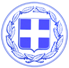                               Κως, 07 Ιουλίου 2015Δ Ε Λ Τ Ι Ο     Τ Υ Π Ο ΥΟι αποφάσεις της Επιτροπής Διαχείρισης Κρίσεων: στοχευμένη διαφήμιση στις αγορές που οι κρατήσεις παρουσιάζουν μείωση και διευκόλυνση των συναλλαγών με πιστωτικές κάρτες στην Κω.Συνεδρίασε χθες στο Δημαρχείο της Κω η Επιτροπή Διαχείρισης Κρίσεων στον τομέα του τουρισμού, παρουσία του Δημάρχου Κω κ. Γ. Κυρίτση, του Αντιδημάρχου Τουρισμού κ. Ηλ. Σιφάκη και των εκπροσώπων του ΕΒΕΔ, των Ξενοδόχων, των Τουριστικών Πρακτόρων, των νοσοκομειακών γιατρών και του Ερυθρού Σταυρού.Διαπιστώθηκε, όπως κατέθεσε με στοιχεία ο τουριστικός πράκτορας κύριος Κουρούνης Κώστας, μείωση των κρατήσεων σε ορισμένες τουριστικές αγορές, όπως η Ολλανδία, και αποφασίστηκε να υπάρξει στοχευμένη διαφημιστική καμπάνια στη συγκεκριμένη χώρα, το επόμενο διάστημα προκειμένου να αναστραφεί η εικόνα.Συζητήθηκε επίσης το πρόβλημα που έχει δημιουργηθεί στις συναλλαγές μετά την αναστολή λειτουργίας των τραπεζών και τον έλεγχο κεφαλαίων.Ο εκπρόσωπος του ΕΒΕΔ κ. Γαμπιεράκης Εμμαν. επισήμανε ότι το Επιμελητήριο θα ζητήσει από εμπόρους και επαγγελματίες να διευκολύνουν τις συναλλαγές με πιστωτικές κάρτες προκειμένου να μην αντιμετωπίζουν πρόβλημα οι επισκέπτες του νησιού αλλά και οι πολίτες της Κω.Η Πρόεδρος της Ένωσης Ξενοδόχων κα. Σβύνου Κωνσταντίνα αναφέρθηκε στην ανάγκη συλλογικής λειτουργίας για να ξεπεραστεί η κρίση και να ομαλοποιηθεί η λειτουργία του τραπεζικού συστήματος.Ο εκπρόσωπος των νοσοκομειακών γιατρών κ. Κουλτινιός Κομν. όπως και η εκπρόσωπος του Ερυθρού Σταυρού κ. Ειρήνη Σταμόγλου- Παναγιωτοπούλου δήλωσαν ετοιμότητα σε συνεργασία με τις δομές πρόνοιας του δήμου να στηρίξουν τους συμπολίτες μας.Αναφερόμενος στη σύσκεψη της επιτροπής διαχείρισης κρίσεων , ο Δήμαρχος Κω κ. Κυρίτσης, έκανε την ακόλουθη δήλωση:‘’ Σε κάθε δύσκολη στιγμή πρέπει να είμαστε ενωμένοι.Η συνεργασία μας με το ΕΒΕΔ και τους φορείς του τουρισμού είναι άψογη και η επιτροπή διαχείρισης κρίσεων, μας δίνει τη δυνατότητα να εντοπίζουμε, σε πραγματικό χρόνο, προβλήματα που ανακύπτουν και να τα αντιμετωπίζουμε άμεσα.Ο Δήμος Κω αντιμετωπίζει οξύ πρόβλημα ρευστότητας, λόγω των προβλημάτων στο τραπεζικό σύστημα. Δίνουμε μάχη για να ανεφοδιάζονται με καύσιμα και να κινούνται τα απορριμματοφόρα και να παραμένει καθαρό το νησί.Αποφασίσαμε να προχωρήσουμε σε στοχευμένη διαφημιστική καμπάνια της Κω, ως τουριστικού προορισμού, στην Ολλανδική αγορά αφού εκεί διαπιστώνεται πρόβλημα, με μείωση των κρατήσεων.Ανάλογες κινήσεις θα γίνουν και προς τις χώρες που έχουν βγάλει ταξιδιωτικές οδηγίες.Γνωρίζω τα προβλήματα που αντιμετωπίζουν έμποροι και επαγγελματίες, τους ζητώ όμως και εγώ να διευκολύνουν τις συναλλαγές με τις πιστωτικές κάρτες για τους πολίτες της Κω και τους επισκέπτες μας, ελπίζοντας ότι πολύ σύντομα θα εξομαλυνθεί η λειτουργία του τραπεζικού συστήματος και θα επανέλθει η εμπιστοσύνη και η σταθερότητα.’’